Imenuj i zaokruži odjeću koju oblačimo u jesen.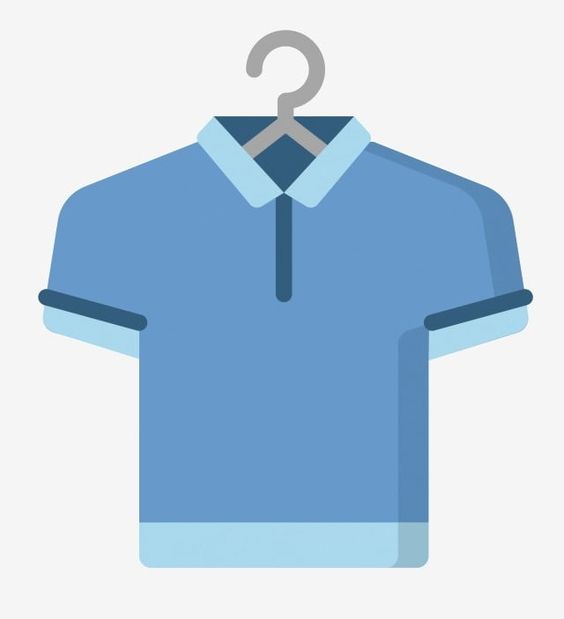 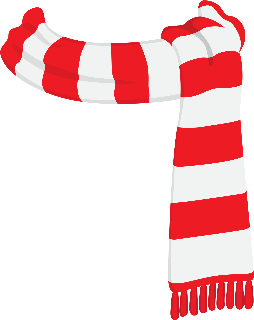 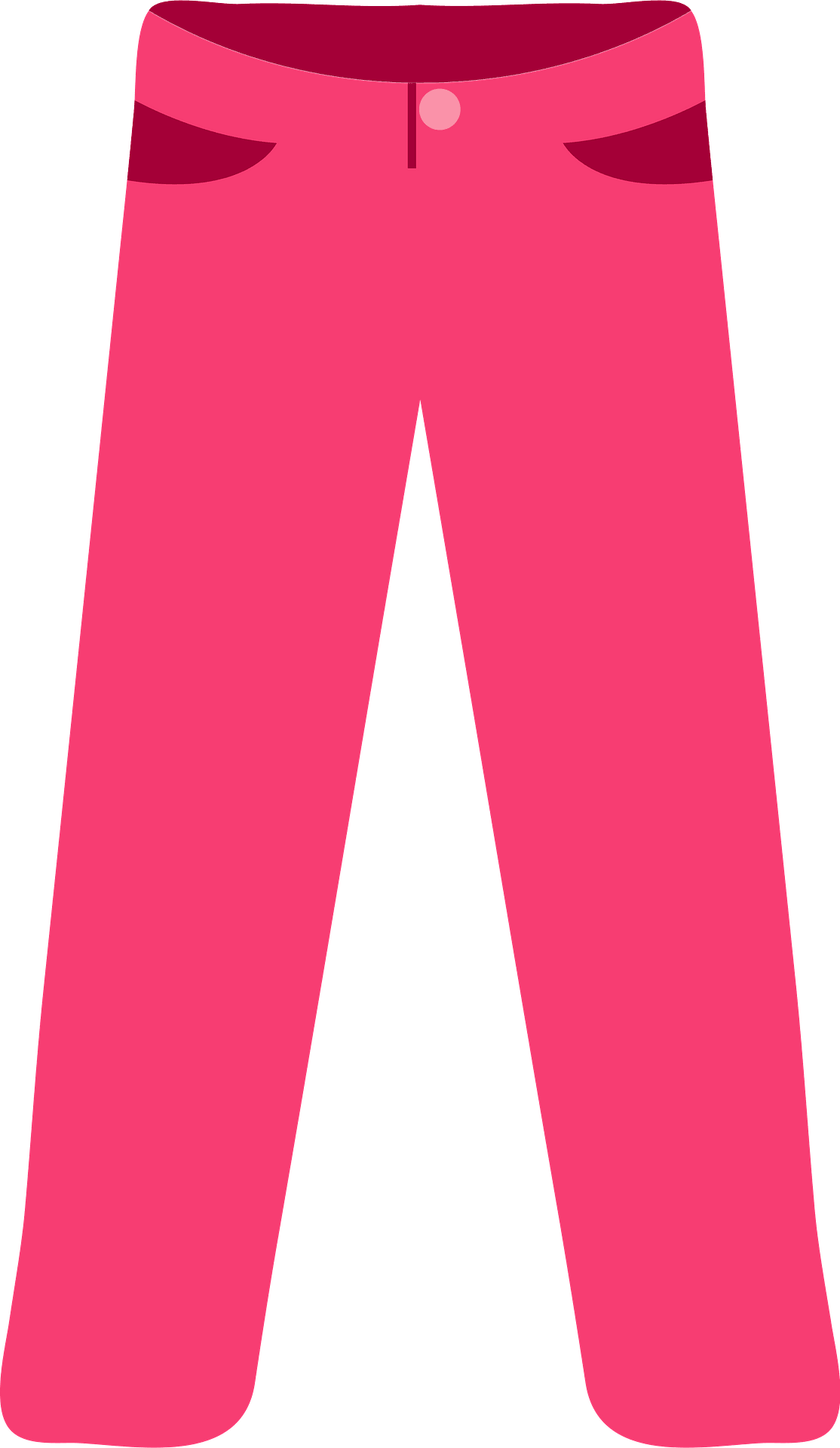 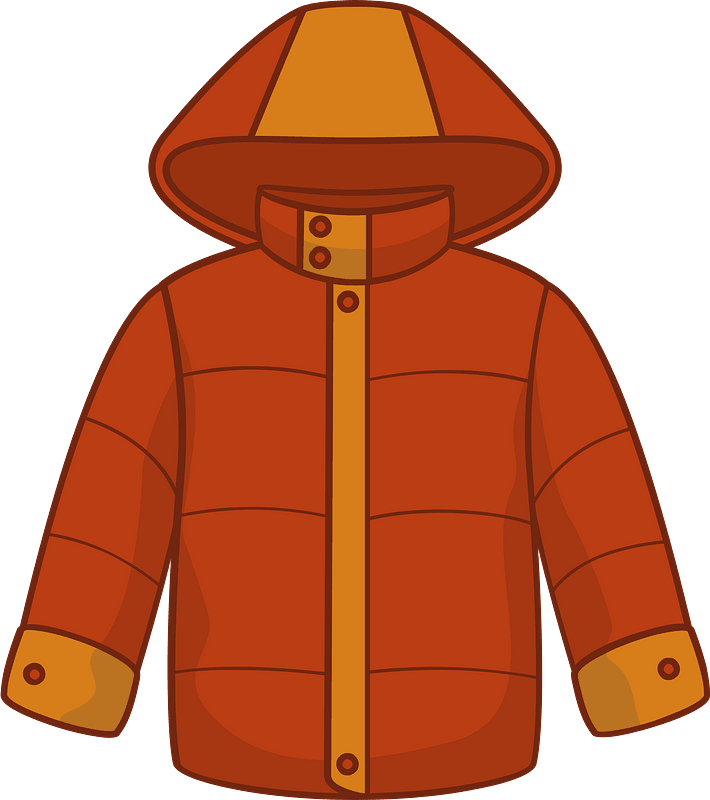 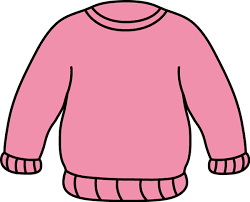 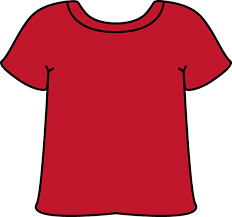 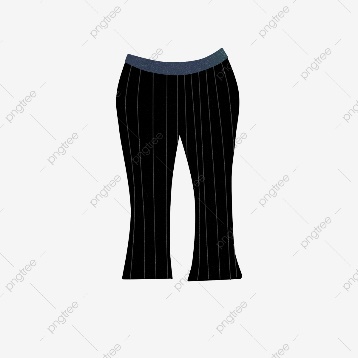 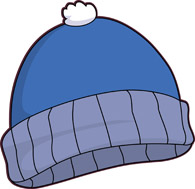 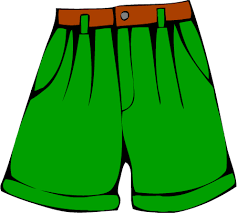 RITAM LIKOVA – PRIMJERI PONAVLJANJA LIKOVA I BOJA: STONOGA – IZREZEZATI KOLAŽ (KVADRATE, KRUGOVE ILI TROKUTE). ZADATAK: POKUŠAJ NAPRAVITI SLIČNU STONOGU OD KOLAŽA.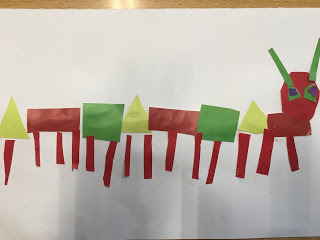 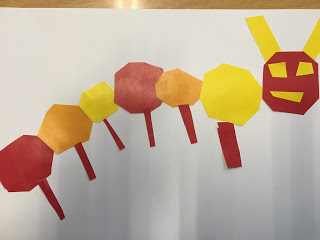 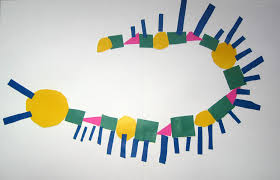 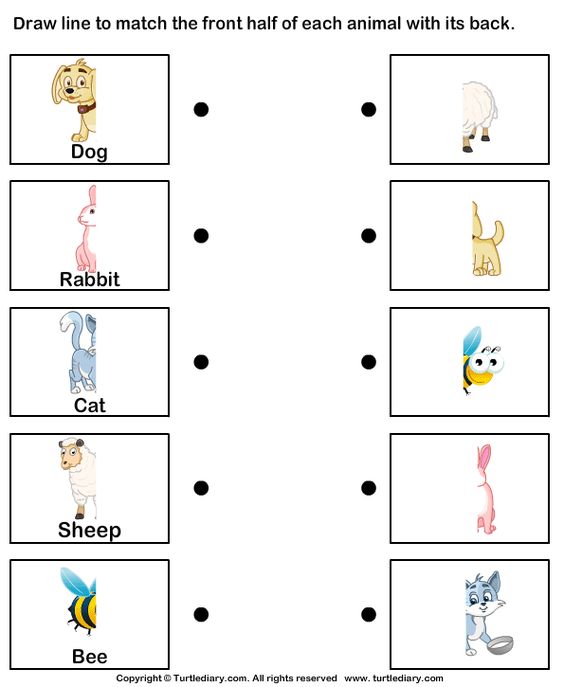 Izreži i zalijepi pored slike ili napiši ime životinje.     Pas  Mačak    Zeko   Pčela   Ovca